Znak sprawy: ZSME.DS.26.13.2020                                                 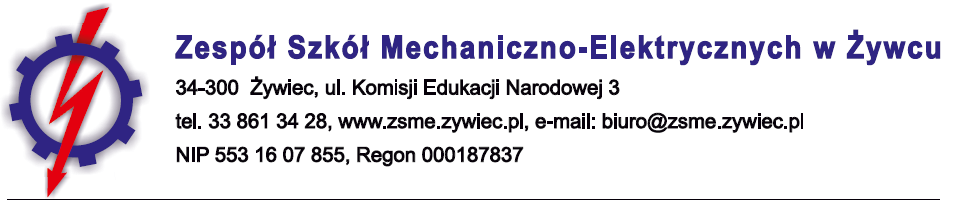 Żywiec, dnia 14.12.2020r.Notatka służbowaDotyczy: oszacowania ceny na dostawę laptopów dla Zespołu Szkół Mechaniczno-Elektrycznych w Żywcu przy ul. Komisji Edukacji Narodowej 3.Ustalenie szacunkowej wartości zamówieniaMetoda szacowania wartości zamówienia (usługi, dostawy, roboty budowlane):Dokumentacja z szacowania wartości zamówienia:Szacowania dokonano w dniu 14 grudnia 2020 r. Szacunkowa wartość zamówienia – (2699 zł+2699zł+2999zł) / 3  x 9 szt = 25.191 zł brutto / 20.480,49 zł netto.          ..…....……………………podpis pracownika merytorycznegoZałączniki:1 x oferta ze strony internetowej X-Kom.pl z dnia 14.12.2020 r.;1 x oferta ze strony internetowej Neonet.pl;1 x oferta ze strony internetowej neo24.pl;a.analiza cen rynkowych na dostawę – zakup laptopów dla ZSM-E w Żywcuxb.analiza wydatków poniesionych na tego rodzaju zamówienia w okresie poprzedzającym moment szacowania wartości zamówieniac.analiza cen ofertowych złożonych w postępowaniach prowadzonych przez zamawiającego lub zamówień udzielonych przez innych zamawiających, obejmujących analogiczny przedmiot zamówieniaa.zapytania cenowe skierowane do potencjalnych wykonawcówb.odpowiedzi cenowe wykonawcówc.wydruki ze stron internetowych zawierające ceny usług i towarów (opatrzone datą dokonania wydruku)Xd.kopie ofert lub umów z innych postępowań (obejmujących analogiczny przedmiot zamówienia) z okresu poprzedzającego moment szacowania wartości zamówieniae.kosztorys inwestorskif.Wydruk z programu  funkcjonalno - użytkowego